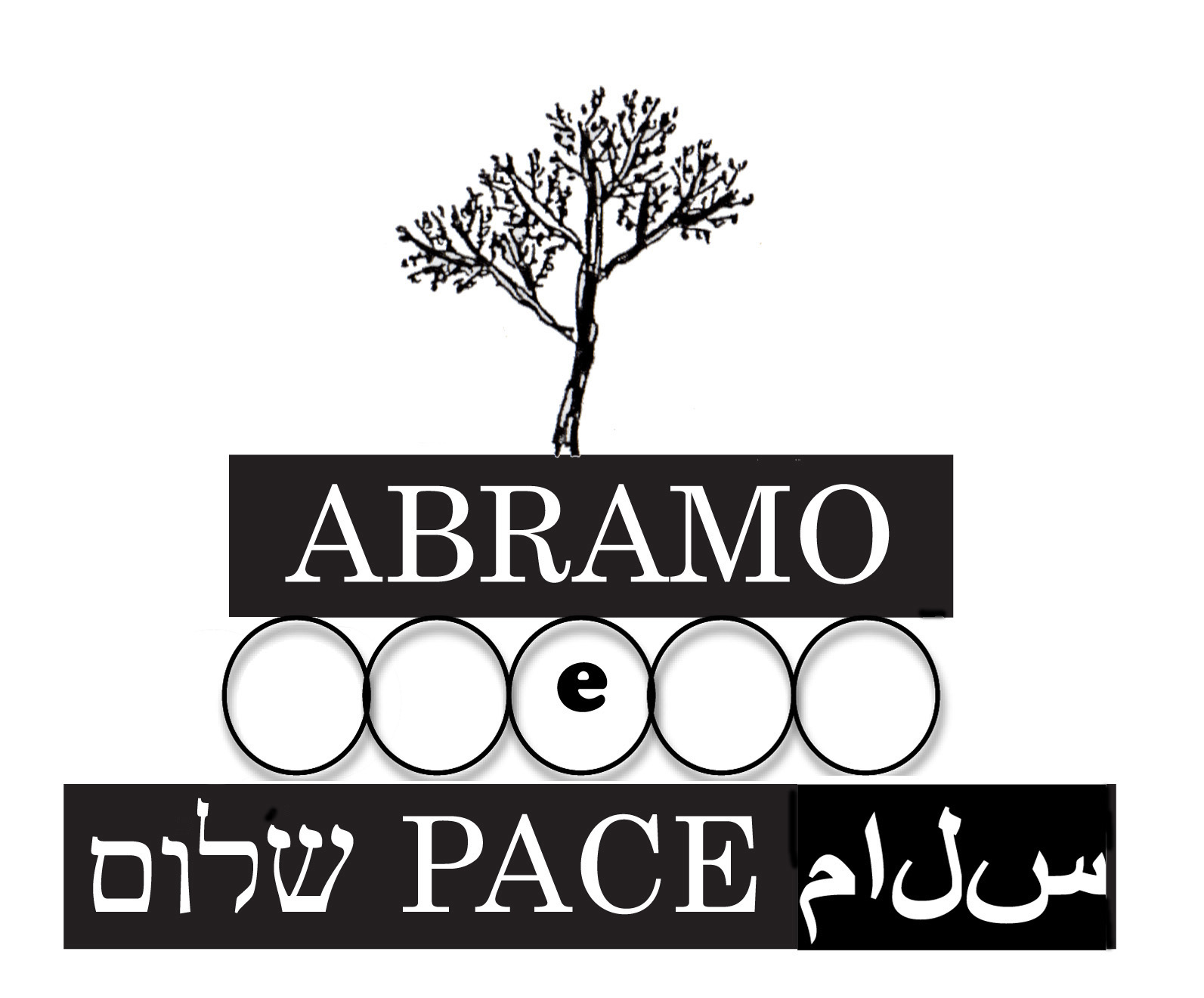 RELIGIOSITÀ, EDUCAZIONE, CITTADINANZACostruire la pace nella convivenza democratica: quali compiti per l’educazione?Per un approfondimento con insegnanti, assieme a genitori appartenenti alle tre tradizioni monoteistiche (ebraismo, cristianesimo, islam) sul ruolo dell’educazione/esperienza religiosa per lo sviluppo dell’identità personale e dell’appartenenza alla comunità. SESSIONE APERTA AL PUBBLICO7 FEBBRAIO 2018Sala Farnese – Palazzo d’Accursio- Piazza Maggiore, 6 BolognaDalle 15,30 alle 18,30L’associazione ‘Abramo e pace’: un cammino di incontro  Beatrice Draghetti, presidenteLa religiosità nella sua valenza formativa, con riferimento al punto di vista dell’ebraismo, del cristianesimo e dell’islam.Michele Caputo - Pedagogia generale - Università di BolognaSilvia Guetta - Pedagogia della gestione dei conflitti - Università di FirenzeMulayka Enriello -  Commissione Educazione della Comunità Religiosa Islamica ItalianaDIBATTITO Religiosità e cittadinanza: quali compiti per l’educazione?Maria Teresa Moscato - Pedagogia generale e sociale - Università di BolognaSESSIONE RISERVATA AD INVITO14, 21, 26 FEBBRAIO 2018Sala Camino - Dipartimento delle Arti Visive- Università di Bologna- Dalle 16,30 alle 18,30  Con un gruppo di genitori della scuola primaria di primo e secondo grado, appartenenti alle 3 tradizioni monoteistiche, assieme ad alcuni docenti.La narrazione della personale formazione dell’identità religiosa, in prospettiva educativa, come fattore positivo di costruzione della persona.Tutor: Giorgia Pinelli, docente di Filosofia, Storia e Scienze Umane